Interdit – La Rue Kétanou
Fiche élève B1Retrouver les légendes des panneaux.Formuler deux autres interdictions.Exemples : En classe, il est interdit d’utiliser Facebook. 
                   Dans beaucoup de jardins en France, il est interdit de s’allonger sur les pelouses. Phrase 1 : ……………………………….………………………………..………………………………..……………………………………………..
………………………………..………………………………..………………………………..………………………………..…………………………..Phrase 2 : ……………………………….………………………………..………………………………..……………………………………………..
………………………………..………………………………..………………………………..………………………………..…………………………..
                   Étudier la chanson.a) Écouter la chanson. Quel est le thème principal ? 
………………………………..………………………………..………………………………..………………………………..…………………………..b) Compléter les paroles.c) Utiliser les mots du texte pour compléter les phrases.1. Il doit acheter un …………………………………. avant de monter dans le train.
2. Mahomet est un ………………………….. de l’Islam.
3. J’adore la ………………………………… pour le dentifrice Colgate à la télévision.
4. Cette été, j’achète une tente et je vais ……………………………….. dans la forêt.
5. Il a ………………… son chewing-gum par terre. C’est dégoutant !
d) Retrouver les définitions des expressions idiomatiques.e) Lister tous les interdits cités dans la chanson.D’après la chanson, il est …………………………………………………………………………………………………………………………..
………………………………..………………………………..………………………………..………………………………..…………………………..
………………………………..………………………………..………………………………..………………………………..…………………………..
………………………………..………………………………..………………………………..………………………………..…………………………..
………………………………..………………………………..………………………………..………………………………..…………………………..
………………………………..………………………………..………………………………..………………………………..…………………………..
………………………………..………………………………..………………………………..………………………………..…………………………..
………………………………..………………………………..………………………………..………………………………..…………………………..
………………………………..………………………………..………………………………..………………………………..…………………………..
………………………………..………………………………..………………………………..………………………………..…………………………..
………………………………..………………………………..………………………………..………………………………..…………………………..f) Donner son avis. Au Danemark, est-ce qu’il y a les mêmes interdits ?  ………………………………..………………………………..………………………………..………………………………..…………………………..
………………………………..………………………………..………………………………..………………………………..…………………………..
………………………………..………………………………..………………………………..………………………………..…………………………..
………………………………..………………………………..………………………………..………………………………..…………………………..
………………………………..………………………………..………………………………..………………………………..…………………………..
………………………………..………………………………..………………………………..………………………………..…………………………..
………………………………..………………………………..………………………………..………………………………..…………………………..Transformer les phrases à l’impératif.Il est interdit de sourire sur les photos d’identité. (vous) => Ne souriez pas sur les photos d’identité !
Il est interdit de porter un bikini en ville. (vous) =>………………………..………………………………..…………………………..
Il est interdit d’ouvrir la cage aux oiseaux. (tu) => .…………………………..………………………………..………………………….
Il est interdit de se réunir en bas des bâtiments. (vous) => ..………………………………..………………………………..………
Il est interdit de crier. (nous) => ..……………………………………………………..………………………………………………………….
Il est interdit de cracher. (tu) => ..………………………………..………………………..……………………………………………………..
Il est interdit de réfléchir. (vous) => ..………………………………..……………………..……………………………………………………Écrire le règlement du lycée ou de son lieu de travail. Utiliser la structure « Il est interdit de ».ThèmesLa chanson francophone
Les règles
La liberté Idées d’exploitations pédagogiquesObjectifs communicatifsComprendre des interdictionsFormuler une interdiction ou un ordre. Kommunikative færdighederIdées d’exploitations pédagogiquesObjectifs linguistiques Réviser la structure : « Il est interdit de + infinitif »Réviser l’impératif Sprog og sprogbrugIdées d’exploitations pédagogiquesObjectifs culturels Découvrir une chanson française récente Kultur- og samfundsforholdStratégie métacognitive Consolider ses compétences linguistiques en travaillant sur un texte authentiqueSprogtilegnelseTemps à y consacrer100 minutes 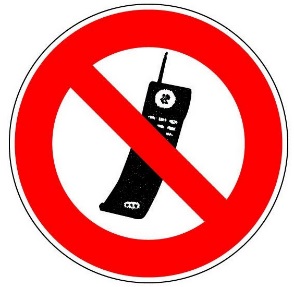 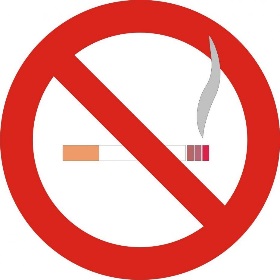 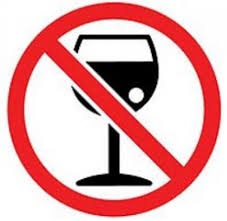 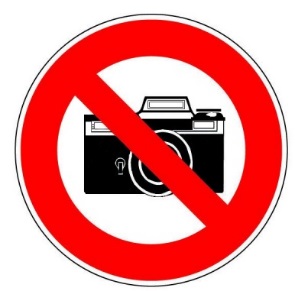 Interdit de téléphoner………………………………
……………………………..………………………………
……………………………..………………………………
……………………………..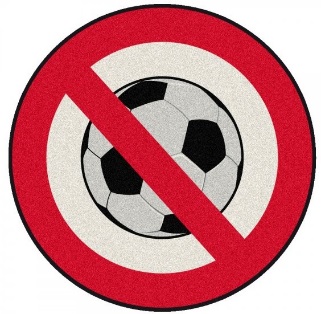 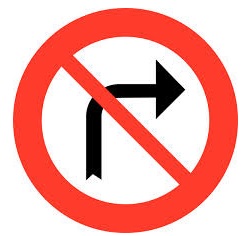 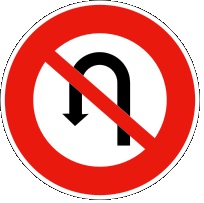 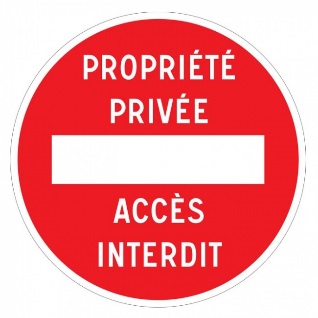 ………………………………
……………………………..………………………………
……………………………..………………………………
……………………………..………………………………
……………………………..Faire un pied de nez à quelqu’unÉchapper à un danger mortelFaire l’école buissonnièreAller contre quelque chose pour obtenir ce que l’on veutFrôler la mort Faire un geste pour se moquer de quelqu’un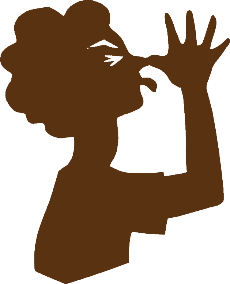 Forcer le destinAller se promener et manquer l’école